Ո Ր Ո Շ ՈՒ Մ14 հունվարի 2022 թվականի   N 44-Ա ԱՆՀԱՏ ՁԵՌՆԱՐԿԱՏԵՐ ԱՐԹՈՒՐ ՍԱՀԱԿՅԱՆԻՆ ՈԳԵԼԻՑ ԵՎ ԱԼԿՈՀՈԼԱՅԻՆ ԽՄԻՉՔԻ ԵՎ ԾԽԱԽՈՏԻ ԱՐՏԱԴՐԱՆՔԻ ՎԱՃԱՌՔԻ ԹՈՒՅԼՏՎՈՒԹՅՈՒՆ ՏԱԼՈՒ ՄԱՍԻՆ   Ղեկավարվելով «Տեղական ինքնակառավարման մասին» ՀՀ օրենքի 35-րդ հոդվածի 1-ին մասի 24-րդ կետով, հիմք ընդունելով համայնքի ավագանու 2021թվականի դեկտեմբերի 29-ի «Կապան համայնքում տեղական տուրքերի և վճարների դրույքաչափեր սահմանելու մասին» N 142-Ն որոշման թիվ 1 հավելվածի 9-րդ կետի 1-ին ենթակետի բ. պարբերութունը և 2-րդ ենթակետի բ. պարբերությունը և հաշվի առնելով ԱՁ Արթուր Սահակյանի ոգելից և ալկոհոլային խմիչքի և ծխախոտի արտադրանքի վաճառքի թույլտվություն ստանալու մասին 12.01.2022թ. հայտը, որոշում եմ1. Տալ թույլտվություն ԱՁ Արթուր Սահակյանին /ՀՎՀՀ 78620188/` Կապան քաղաքի Մինաս Պապյան փողոցի թիվ 8/1 հասցեում գտնվող առևտրի օբյեկտում ոգելից և ալկոհոլային խմիչքի և ծխախոտի արտադրանքի վաճառք իրականացնելու համար:2.Թույլտվությունը տալ 2022 թվականի համար ըստ եռամսյակների՝ սահմանված տուրքը վճարելուց հետո:ՀԱՄԱՅՆՔԻ ՂԵԿԱՎԱՐ                                  ԳԵՎՈՐԳ ՓԱՐՍՅԱՆ2022թ. հունվարի  14
        ք. Կապան
ՀԱՅԱՍՏԱՆԻ ՀԱՆՐԱՊԵՏՈՒԹՅԱՆ ԿԱՊԱՆ ՀԱՄԱՅՆՔԻ ՂԵԿԱՎԱՐ
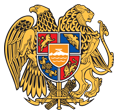 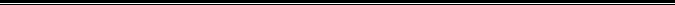 Հայաստանի Հանրապետության Սյունիքի մարզի Կապան համայնք 
ՀՀ, Սյունիքի մարզ, ք. Կապան, +374-285-42036, 060521818, kapan.syuniq@mta.gov.am